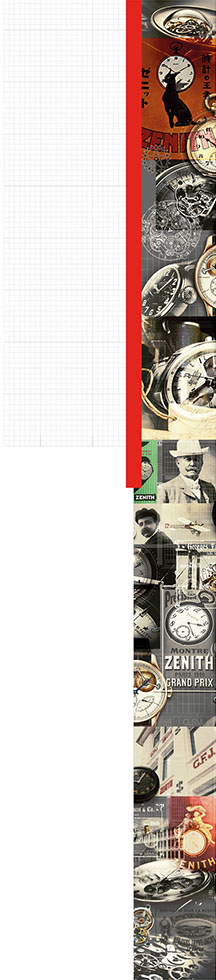 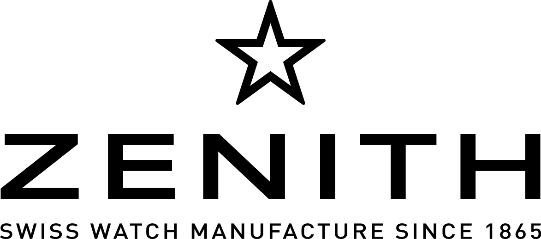 Le Locle, le 19 avril 2017JULIEN TORNARE NOUVEAU CEO DE ZENITHJean-Claude Biver, Président de la Division Montres de LVMH et Président du Conseil d'Administration de Zenith, annonce la nomination de Julien Tornare au poste de CEO de Zenith, effective au 1er mai 2017. Julien Tornare travaillera avec Jean-Claude Biver et se concentrera sur le renouveau de la marque, le développement des marchés et les actions marketing de Zenith.« Julien dispose d’une solide expérience internationale et commerciale en horlogerie. Elle sera cruciale pour le développement de la marque Zenith, qui renoue avec le succès depuis Baselworld et le lancement de Defy El Primero 21 » commente Jean-Claude Biver. Julien Tornare est diplômé en Economie de l’Université de Genève. En 2000, il rejoint la marque horlogère Vacheron Constantin, d’abord en tant que responsable du marché suisse puis en tant que Président du marché Nord-Américain. A la tête des ventes internationales de Vacheron Constantin de 2009 à 2011, Julien Tornare a ensuite contribué à développer la région Asie-Pacifique dont il a été le Managing Director jusqu’en avril 2017.